GRAD SPLIT, SLUŽBA ZA GOSPODARSTVO, TURIZAM , MEĐUNARODNE I EUROPSKE FONDOVE, Split, Obala kneza Branimira 17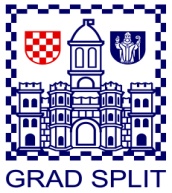 OBRAZAC ZAHTJEVA  ZA DODJELU POTPORA OBRTNIŠTVU GRADA SPLITA 2016.SLUŽBI ZA GOSPODARSTVO, TURIZAM, MEĐUNARODNE I EUROPSKE FONDOVEZA                                   POVJERENSTVO ZA DODJELU POTPORA OBRTNIŠTVU GRADA SPLITA U 2016. GODINIPODNOSITELJ ZAHTJEVA ZA DODJELU SREDSTAVA POTPORE DUŽAN JE DOSTAVITI SLJEDEĆU DOKUMENTACIJU(obvezna dokumentacija):OBRTNIK U SUSTAVU POREZA NA DOBIT:ispunjeni Obrazac zahtjeva za dodjelu potpora obrtništvu grada Splita 2016.,ispunjenu Izjavu o korištenim državnim potporama male vrijednosti 2016. (prilaže i podnositelj zahtjeva koji do sada nije koristio državne potpore),izvornik ili ovjerena preslika izvatka iz obrtnog registra ne starijeg od 30 dana od dana objave natječaja,BON-2 ne stariji od 30 dana od dana objave natječaja,potvrdu nadležne Porezne uprave o nepostojanju duga po osnovi javnih davanja u izvorniku ne stariju od 30 dana od dana objave natječaja,potvrdu Grada Splita o nepostojanju duga prema Gradu Splitu ne stariju od 30 dana od dana objave natječaja (izdaje Upravni odjel za financije, III. kat, soba 332, telefon: 021/310-179),potvrdu nadležne Porezne uprave o nepostojanju duga po osnovi javnih davanja u izvorniku za sva povezana poduzeća ne stariju od 30 dana od dana objave natječaja - dostavlja samo podnositelj zahtjeva koji je povezan,potvrdu Grada Splita o nepostojanju duga prema Gradu Splitu za sva povezana poduzeća ne stariju od 30 dana od dana objave natječaja - dostavlja samo podnositelj zahtjeva koji je povezan,JOPPD obrazac (stranica A i B) za obračun plaće obrtnika i zaposlenika (ukoliko ih ima) za veljaču 2016. godine, a u slučaju sezonskog obavljanja obrta JOPPD obrazac (stranica A i B) za obračun plaće obrtnika i zaposlenika (ukoliko ih ima) za mjesec prije podnošenja zahtjeva,preslike računa dobavljača za isporučene proizvode i/ili obavljene radove/usluge za koje se traži potpora;najniži iznos računa koji se uzima u obzir je 1.000,00 kuna,uz priložene račune za proizvode i radove/usluge iz inozemstva obvezno je priložiti kratak opis proizvoda ili radova/usluga na hrvatskom jeziku,za namjenu iz točke 1. članka 5. (uređenje poslovnog prostora) Pravilnika o potporama obrtništvu grada Splita u 2016. godini potrebno je dostaviti račun/e u kojima je označen poslovni prostor, radovi i/ili materijal po specificiranim troškovničkim stavkama s priloženim fotografijama faza izvršenih radova, izvode sa žiro računa kojima se dokazuje izvršeno plaćanje (plaćanje gotovinom, nalog za plaćanje, kompenzacije i cesije nisu prihvatljivi kao dokaz o izvršenom plaćanju),vlasnički list odnosno ugovor o zakupu poslovnog prostora – dostavlja samo podnositelj zahtjeva za dodjelu sredstava potpore za namjenu iz točke 1. članka 5. Pravilnika (uređenje poslovnog prostora),potvrdu o završenom programu edukacije zaposlenika - dostavlja samo podnositelj zahtjeva za dodjelu sredstava potpore za namjenu iz točke 3. članka 5. Pravilnika (unaprjeđenje kvalitete ugostiteljske ponude).OBRTNIK U SUSTAVU POREZA NA DOHODAK - POSLOVNE KNJIGE:ispunjeni Obrazac zahtjeva za dodjelu potpora obrtništvu grada Splita 2016.,ispunjenu Izjavu o korištenim državnim potporama male vrijednosti 2016. (prilaže i podnositelj zahtjeva koji do sada nije koristio državne potpore),izvornik ili ovjerena preslika izvatka iz obrtnog registra ne starijeg od 30 dana od dana objave natječaja,BON-2 ne stariji od 30 dana od dana objave natječaja,potvrdu nadležne Porezne uprave o nepostojanju duga po osnovi javnih davanja u izvorniku ne stariju od 30 dana od dana objave natječaja,potvrdu Grada Splita o nepostojanju duga prema Gradu Splitu ne stariju od 30 dana od dana objave natječaja (izdaje Upravni odjel za financije, III. kat, soba 332, telefon: 021/310-179),potvrdu nadležne Porezne uprave o nepostojanju duga po osnovi javnih davanja u izvorniku za sva povezana poduzeća ne stariju od 30 dana od dana objave natječaja -  dostavlja samo podnositelj zahtjeva koji je povezan,potvrdu Grada Splita o nepostojanju duga prema Gradu Splitu za sva povezana poduzeća ne stariju od 30 dana od dana objave natječaja -  dostavlja samo podnositelj zahtjeva koji je povezan,JOPPD obrazac (stranica A i B) za obračun plaće obrtnika i zaposlenika (ukoliko ih ima) za veljaču 2016. godine, a u slučaju sezonskog obavljanja obrta JOPPD obrazac (stranica A i B) za obračun plaće obrtnika i zaposlenika (ukoliko ih ima) za mjesec prije podnošenja zahtjeva,preslike računa dobavljača za isporučene proizvode i/ili obavljene radove/usluge za koje se traži potpora;najniži iznos računa koji se uzima u obzir je 1.000,00 kuna,uz priložene račune za proizvode i radove/usluge iz inozemstva obvezno je priložiti kratak opis proizvoda ili radova/usluga na hrvatskom jeziku,za namjenu iz točke 1. članka 5. ovog Pravilnika (uređenje poslovnog prostora) potrebno je dostaviti račun/e u kojima je označen poslovni prostor, radovi i/ili materijal po specificiranim troškovničkim stavkama s priloženim fotografijama faza izvršenih radova,  izvode sa žiro računa kojima se dokazuje izvršeno plaćanje (plaćanje gotovinom, nalog za plaćanje, kompenzacije i cesije nisu prihvatljivi kao dokaz o izvršenom plaćanju),  vlasnički list odnosno ugovor o zakupu poslovnog prostora - dostavlja samo podnositelj zahtjeva za dodjelu sredstava potpore za namjenu iz točke 1. članka 5. ovog Pravilnika (uređenje poslovnog prostora),  potvrdu o završenom programu edukacije zaposlenika - dostavlja samo podnositelj zahtjeva za dodjelu sredstava potpore za namjenu iz točke 3. članka 5. ovog Pravilnika (unaprjeđenje kvalitete ugostiteljske ponude).OBRTNIK U SUSTAVU POREZA NA DOHODAK - PAUŠAL:ispunjeni Obrazac zahtjeva za dodjelu potpora obrtništvu grada Splita 2016.,ispunjenu Izjavu o korištenim državnim potporama male vrijednosti 2016. (prilaže i podnositelj zahtjeva koji do sada nije koristio državne potpore),izvornik ili ovjerena preslika izvatka iz obrtnog registra ne starijeg od 30 dana od dana objave natječaja,potvrdu ili elektronički zapis radno - pravnog statusa obrtnika (e-radna knjižica),BON-2 ne stariji od 30 dana od dana objave natječaja,potvrdu nadležne Porezne uprave o nepostojanju duga po osnovi javnih davanja u izvorniku ne stariju od 30 dana od dana objave natječaja,potvrdu Grada Splita o nepostojanju duga prema Gradu Splitu ne stariju od 30 dana od dana objave natječaja (izdaje Upravni odjel za financije, III. kat, soba 332, telefon: 021/310-179),potvrdu nadležne Porezne uprave o nepostojanju duga po osnovi javnih davanja u izvorniku za sva povezana poduzeća ne stariju od 30 dana od dana objave natječaja -  dostavlja samo podnositelj zahtjeva koji je povezan,potvrdu Grada Splita o nepostojanju duga prema Gradu Splitu za sva povezana poduzeća ne stariju od 30 dana od dana objave natječaja -  dostavlja samo podnositelj zahtjeva koji je povezan,JOPPD obrazac (stranica A i B) za obračun plaće obrtnika i zaposlenika (ukoliko ih ima) za veljaču 2016. godine, a u slučaju sezonskog obavljanja obrta JOPPD obrazac (stranica A i B) za obračun plaće obrtnika i zaposlenika (ukoliko ih ima) za mjesec prije podnošenja zahtjeva,preslike računa dobavljača za isporučene proizvode i/ili obavljene radove/usluge za koje se traži potpora;najniži iznos računa koji se uzima u obzir je 1.000,00 kuna,uz priložene račune za proizvode i radove/usluge iz inozemstva obvezno je priložiti kratak opis proizvoda ili radova/usluga na hrvatskom jeziku,za namjenu iz točke 1. članka 5. ovog Pravilnika (uređenje poslovnog prostora) potrebno je dostaviti račun/e u kojima je označen poslovni prostor, radovi i/ili materijal po specificiranim troškovničkim stavkama s priloženim fotografijama faza izvršenih radova,  izvode sa žiro računa kojima se dokazuje izvršeno plaćanje (plaćanje gotovinom, nalog za plaćanje, kompenzacije i cesije nisu prihvatljivi kao dokaz o izvršenom plaćanju),  vlasnički list odnosno ugovor o zakupu poslovnog prostora - dostavlja samo podnositelj zahtjeva za dodjelu sredstava potpore za namjenu iz točke 1. članka 5. ovog Pravilnika (uređenje poslovnog prostora),  potvrdu o završenom programu edukacije zaposlenika - dostavlja samo podnositelj zahtjeva za dodjelu sredstava potpore za namjenu iz točke 3. članka 5. ovog Pravilnika (unaprjeđenje kvalitete ugostiteljske ponude)ZA POTREBE BODOVANJA PO KRITERIJIMA OCJENJIVANJA PREDNOSTI ZA DODJELU SREDSTAVA POTPORE PODNOSITELJ ZAHTJEVA JOŠ DOSTAVLJA (dopunska dokumentacija):rješenje nadležnog tijela o utvrđenoj invalidnosti zaposlenika,dokaz  o pravu na uporabu znaka „Izvorno hrvatsko“ ili „Hrvatska kvaliteta“ ili drugog priznatog znaka kvalitete ako ga podnositelj zahtjeva posjeduje, odnosno dokaz o pokretanju postupka dodjele prava na uporabu znaka ako je pokrenut,uvjerenje o stjecanju statusa tradicijskog/umjetničkog obrta,presliku certifikata sustava upravljanja ako ga podnositelj zahtjeva posjeduje.I. OPĆI PODACI O PODNOSITELJU ZAHTJEVAI. OPĆI PODACI O PODNOSITELJU ZAHTJEVAI. OPĆI PODACI O PODNOSITELJU ZAHTJEVAI. OPĆI PODACI O PODNOSITELJU ZAHTJEVAI. OPĆI PODACI O PODNOSITELJU ZAHTJEVAI. OPĆI PODACI O PODNOSITELJU ZAHTJEVAI. OPĆI PODACI O PODNOSITELJU ZAHTJEVAI. OPĆI PODACI O PODNOSITELJU ZAHTJEVAI. OPĆI PODACI O PODNOSITELJU ZAHTJEVAI. OPĆI PODACI O PODNOSITELJU ZAHTJEVAI. OPĆI PODACI O PODNOSITELJU ZAHTJEVAI. OPĆI PODACI O PODNOSITELJU ZAHTJEVAI. OPĆI PODACI O PODNOSITELJU ZAHTJEVAI. OPĆI PODACI O PODNOSITELJU ZAHTJEVAI. OPĆI PODACI O PODNOSITELJU ZAHTJEVAI. OPĆI PODACI O PODNOSITELJU ZAHTJEVAI. OPĆI PODACI O PODNOSITELJU ZAHTJEVAI. OPĆI PODACI O PODNOSITELJU ZAHTJEVAI. OPĆI PODACI O PODNOSITELJU ZAHTJEVAI. OPĆI PODACI O PODNOSITELJU ZAHTJEVAI. OPĆI PODACI O PODNOSITELJU ZAHTJEVAI. OPĆI PODACI O PODNOSITELJU ZAHTJEVAI. OPĆI PODACI O PODNOSITELJU ZAHTJEVAI. OPĆI PODACI O PODNOSITELJU ZAHTJEVAI. OPĆI PODACI O PODNOSITELJU ZAHTJEVA1.Naziv obrta* (obvezno polje)2.Datum osnivanja*(obvezno polje)3.OIB*(obvezno polje)4.Ime i prezime vlasnika / ortaka*(obvezno polje)5.Sjedište obrta*(obvezno polje)6.Pretežita djelatnost prema NKD 2007*(obvezno polje)7.Status poreznog obveznika* (obvezno polje)Obrt u sustavu poreza na dobit                                           Obrt u sustavu poreza na dobit                                           Obrt u sustavu poreza na dobit                                           Obrt u sustavu poreza na dobit                                           Obrt u sustavu poreza na dobit                                           Obrt u sustavu poreza na dobit                                           Obrt u sustavu poreza na dobit                                           Obrt u sustavu poreza na dobit                                           Obrt u sustavu poreza na dobit                                           Obrt u sustavu poreza na dobit                                           Obrt u sustavu poreza na dobit                                           Obrt u sustavu poreza na dobit                                           Obrt u sustavu poreza na dobit                                           Obrt u sustavu poreza na dobit                                           Obrt u sustavu poreza na dobit                                           Obrt u sustavu poreza na dobit                                           Obrt u sustavu poreza na dobit                                           Obrt u sustavu poreza na dobit                                           Obrt u sustavu poreza na dobit                                           Obrt u sustavu poreza na dobit                                           Obrt u sustavu poreza na dobit                                           Obrt u sustavu poreza na dobit                                           Obrt u sustavu poreza na dobit                                           7.Status poreznog obveznika* (obvezno polje)Obrt u sustavu poreza na dohodak-poslovne knjige         Obrt u sustavu poreza na dohodak-poslovne knjige         Obrt u sustavu poreza na dohodak-poslovne knjige         Obrt u sustavu poreza na dohodak-poslovne knjige         Obrt u sustavu poreza na dohodak-poslovne knjige         Obrt u sustavu poreza na dohodak-poslovne knjige         Obrt u sustavu poreza na dohodak-poslovne knjige         Obrt u sustavu poreza na dohodak-poslovne knjige         Obrt u sustavu poreza na dohodak-poslovne knjige         Obrt u sustavu poreza na dohodak-poslovne knjige         Obrt u sustavu poreza na dohodak-poslovne knjige         Obrt u sustavu poreza na dohodak-poslovne knjige         Obrt u sustavu poreza na dohodak-poslovne knjige         Obrt u sustavu poreza na dohodak-poslovne knjige         Obrt u sustavu poreza na dohodak-poslovne knjige         Obrt u sustavu poreza na dohodak-poslovne knjige         Obrt u sustavu poreza na dohodak-poslovne knjige         Obrt u sustavu poreza na dohodak-poslovne knjige         Obrt u sustavu poreza na dohodak-poslovne knjige         Obrt u sustavu poreza na dohodak-poslovne knjige         Obrt u sustavu poreza na dohodak-poslovne knjige         Obrt u sustavu poreza na dohodak-poslovne knjige         Obrt u sustavu poreza na dohodak-poslovne knjige         7.Status poreznog obveznika* (obvezno polje)Obrt u sustavu poreza na dohodak-paušal                         Obrt u sustavu poreza na dohodak-paušal                         Obrt u sustavu poreza na dohodak-paušal                         Obrt u sustavu poreza na dohodak-paušal                         Obrt u sustavu poreza na dohodak-paušal                         Obrt u sustavu poreza na dohodak-paušal                         Obrt u sustavu poreza na dohodak-paušal                         Obrt u sustavu poreza na dohodak-paušal                         Obrt u sustavu poreza na dohodak-paušal                         Obrt u sustavu poreza na dohodak-paušal                         Obrt u sustavu poreza na dohodak-paušal                         Obrt u sustavu poreza na dohodak-paušal                         Obrt u sustavu poreza na dohodak-paušal                         Obrt u sustavu poreza na dohodak-paušal                         Obrt u sustavu poreza na dohodak-paušal                         Obrt u sustavu poreza na dohodak-paušal                         Obrt u sustavu poreza na dohodak-paušal                         Obrt u sustavu poreza na dohodak-paušal                         Obrt u sustavu poreza na dohodak-paušal                         Obrt u sustavu poreza na dohodak-paušal                         Obrt u sustavu poreza na dohodak-paušal                         Obrt u sustavu poreza na dohodak-paušal                         Obrt u sustavu poreza na dohodak-paušal                         8.Telefon /mobitel*(obvezno polje)9.E-mail10.Poslovna banka glavnog žiro računa11.IBAN*(obvezno polje)12.Status tradicijskog /umjetničkog obrta   Da    Da    Da    Da    Da    Da    Da    Da    Da    Da    Da    Da    Da    Da    Da    Da    Da    Da    Da    Da    Da    Da    Da  12.Status tradicijskog /umjetničkog obrta   Ne  Ne  Ne  Ne  Ne  Ne  Ne  Ne  Ne  Ne  Ne  Ne  Ne  Ne  Ne  Ne  Ne  Ne  Ne  Ne  Ne  Ne  Ne13.Obveznik plaćanja spomeničke rente  Da    Da    Da    Da    Da    Da    Da    Da    Da    Da    Da    Da    Da    Da    Da    Da    Da    Da    Da    Da    Da    Da    Da  13.Obveznik plaćanja spomeničke rente  Ne  Ne  Ne  Ne  Ne  Ne  Ne  Ne  Ne  Ne  Ne  Ne  Ne  Ne  Ne  Ne  Ne  Ne  Ne  Ne  Ne  Ne  Ne14.Zapošljavanje osoba s invaliditetom  Da    Da    Da    Da    Da    Da    Da    Da    Da    Da    Da    Da    Da    Da    Da    Da    Da    Da    Da    Da    Da    Da    Da  14.Zapošljavanje osoba s invaliditetom  Ne  Ne  Ne  Ne  Ne  Ne  Ne  Ne  Ne  Ne  Ne  Ne  Ne  Ne  Ne  Ne  Ne  Ne  Ne  Ne  Ne  Ne  Ne15.Certificiran sustav upravljanja   Da                                                                            Da                                                                            Da                                                                            Da                                                                            Da                                                                            Da                                                                            Da                                                                            Da                                                                            Da                                                                            Da                                                                            Da                                                                            Da                                                                            Da                                                                            Da                                                                            Da                                                                            Da                                                                            Da                                                                            Da                                                                            Da                                                                            Da                                                                            Da                                                                            Da                                                                            Da                                                                          15.Certificiran sustav upravljanja   Ne  Ne  Ne  Ne  Ne  Ne  Ne  Ne  Ne  Ne  Ne  Ne  Ne  Ne  Ne  Ne  Ne  Ne  Ne  Ne  Ne  Ne  Ne16.Znak  “Hrvatska kvaliteta”, “Izvorno hrvatska” ili drugi priznati znak kvalitete   Ne   Ne   Ne   Ne   Ne   Ne   Ne   Ne   Ne   Pokrenut postupak za dodjelu prava na uporabu znaka   Pokrenut postupak za dodjelu prava na uporabu znaka   Pokrenut postupak za dodjelu prava na uporabu znaka   Pokrenut postupak za dodjelu prava na uporabu znaka   Pokrenut postupak za dodjelu prava na uporabu znaka   Pokrenut postupak za dodjelu prava na uporabu znaka   Pokrenut postupak za dodjelu prava na uporabu znaka   Pokrenut postupak za dodjelu prava na uporabu znaka   Pokrenut postupak za dodjelu prava na uporabu znaka   Pokrenut postupak za dodjelu prava na uporabu znaka   Pokrenut postupak za dodjelu prava na uporabu znaka   Pokrenut postupak za dodjelu prava na uporabu znaka   Pokrenut postupak za dodjelu prava na uporabu znaka   Pokrenut postupak za dodjelu prava na uporabu znaka16.Znak  “Hrvatska kvaliteta”, “Izvorno hrvatska” ili drugi priznati znak kvalitete   Ne   Ne   Ne   Ne   Ne   Ne   Ne   Ne   Ne   Stečeno pravo na uporabu znaka   Stečeno pravo na uporabu znaka   Stečeno pravo na uporabu znaka   Stečeno pravo na uporabu znaka   Stečeno pravo na uporabu znaka   Stečeno pravo na uporabu znaka   Stečeno pravo na uporabu znaka   Stečeno pravo na uporabu znaka   Stečeno pravo na uporabu znaka   Stečeno pravo na uporabu znaka   Stečeno pravo na uporabu znaka   Stečeno pravo na uporabu znaka   Stečeno pravo na uporabu znaka   Stečeno pravo na uporabu znaka16.Znak  “Hrvatska kvaliteta”, “Izvorno hrvatska” ili drugi priznati znak kvalitete   Ne   Ne   Ne   Ne   Ne   Ne   Ne   Ne   NeNaziv znaka kvaliteteNaziv znaka kvaliteteNaziv znaka kvaliteteNaziv znaka kvaliteteNaziv znaka kvaliteteNaziv znaka kvalitete17.KRATKI OPIS / PROFIL SUBJEKTA*(obvezna polja)KRATKI OPIS / PROFIL SUBJEKTA*(obvezna polja)KRATKI OPIS / PROFIL SUBJEKTA*(obvezna polja)KRATKI OPIS / PROFIL SUBJEKTA*(obvezna polja)KRATKI OPIS / PROFIL SUBJEKTA*(obvezna polja)KRATKI OPIS / PROFIL SUBJEKTA*(obvezna polja)KRATKI OPIS / PROFIL SUBJEKTA*(obvezna polja)KRATKI OPIS / PROFIL SUBJEKTA*(obvezna polja)KRATKI OPIS / PROFIL SUBJEKTA*(obvezna polja)KRATKI OPIS / PROFIL SUBJEKTA*(obvezna polja)KRATKI OPIS / PROFIL SUBJEKTA*(obvezna polja)KRATKI OPIS / PROFIL SUBJEKTA*(obvezna polja)KRATKI OPIS / PROFIL SUBJEKTA*(obvezna polja)KRATKI OPIS / PROFIL SUBJEKTA*(obvezna polja)KRATKI OPIS / PROFIL SUBJEKTA*(obvezna polja)KRATKI OPIS / PROFIL SUBJEKTA*(obvezna polja)KRATKI OPIS / PROFIL SUBJEKTA*(obvezna polja)KRATKI OPIS / PROFIL SUBJEKTA*(obvezna polja)KRATKI OPIS / PROFIL SUBJEKTA*(obvezna polja)KRATKI OPIS / PROFIL SUBJEKTA*(obvezna polja)KRATKI OPIS / PROFIL SUBJEKTA*(obvezna polja)KRATKI OPIS / PROFIL SUBJEKTA*(obvezna polja)KRATKI OPIS / PROFIL SUBJEKTA*(obvezna polja)KRATKI OPIS / PROFIL SUBJEKTA*(obvezna polja)17.A) Opisati djelatnost, broj i strukturu zaposlenih, kratki povijesni pregled poslovanja, te plan daljnjih aktivnosti *(obvezno polje)17.B) Opisati proizvode / usluge*(obvezno polje)II. PODACI O POSLOVNOM PROSTORU*(obvezna polja samo za podnositelje zahtjeva za dodjelu sredstava potpore za uređenje poslovnog prostora)II. PODACI O POSLOVNOM PROSTORU*(obvezna polja samo za podnositelje zahtjeva za dodjelu sredstava potpore za uređenje poslovnog prostora)II. PODACI O POSLOVNOM PROSTORU*(obvezna polja samo za podnositelje zahtjeva za dodjelu sredstava potpore za uređenje poslovnog prostora)II. PODACI O POSLOVNOM PROSTORU*(obvezna polja samo za podnositelje zahtjeva za dodjelu sredstava potpore za uređenje poslovnog prostora)II. PODACI O POSLOVNOM PROSTORU*(obvezna polja samo za podnositelje zahtjeva za dodjelu sredstava potpore za uređenje poslovnog prostora)II. PODACI O POSLOVNOM PROSTORU*(obvezna polja samo za podnositelje zahtjeva za dodjelu sredstava potpore za uređenje poslovnog prostora)POSLOVNI PROSTOR U VLASNIŠTVUPOSLOVNI PROSTOR U VLASNIŠTVUPOSLOVNI PROSTOR U VLASNIŠTVUPOSLOVNI PROSTOR U VLASNIŠTVUPOSLOVNI PROSTOR U VLASNIŠTVUPOSLOVNI PROSTOR U VLASNIŠTVU18.18.Lokacija (adresa)Lokacija (adresa)Veličina (m²)Veličina (m²)18.18.18.18.18.18.POSLOVNI PROSTOR U ZAKUPUPOSLOVNI PROSTOR U ZAKUPUPOSLOVNI PROSTOR U ZAKUPUPOSLOVNI PROSTOR U ZAKUPUPOSLOVNI PROSTOR U ZAKUPUPOSLOVNI PROSTOR U ZAKUPU19.Lokacija (adresa)Lokacija (adresa)Veličina (m²)Veličina (m²)Razdoblje trajanja zakupa19.19.III. PODACI O IZVRŠENOM ULAGANJU*(obvezna polja)III. PODACI O IZVRŠENOM ULAGANJU*(obvezna polja)III. PODACI O IZVRŠENOM ULAGANJU*(obvezna polja)20.A) Opis izvršenog ulaganja za koje se traži potpora*(obvezno polje)20.B) Očekivani učinci koji se  planiraju postići izvršenim ulaganjem*  (obvezno polje)20.C) Pokazatelji očekivanih učinaka - potrebno je kvantificirati učinke izvršenog ulaganja na poslovanje podnositelja zahtjeva sa specifičnim, mjerljivim i vremenski određenim podacima*(obvezno polje)Primjerice:-  povećanje prihoda za x % za x mjeseci, - povećanje obujma prodaje proizvoda/usluga za x % za x mj,  - porast broja zaposlenih za x osoba za x mj, - proširenje postojeće mreže poslovnih partnera za x % za x mjeseci,-  povećanje novih proizvoda/usluga/procesa za x jedinica za x mjeseciIV. TROŠKOVNIK *(obvezna polja)IV. TROŠKOVNIK *(obvezna polja)IV. TROŠKOVNIK *(obvezna polja)IV. TROŠKOVNIK *(obvezna polja)IV. TROŠKOVNIK *(obvezna polja)IV. TROŠKOVNIK *(obvezna polja)IV. TROŠKOVNIK *(obvezna polja)IV. TROŠKOVNIK *(obvezna polja)IV. TROŠKOVNIK *(obvezna polja)IV. TROŠKOVNIK *(obvezna polja)IV. TROŠKOVNIK *(obvezna polja)IV. TROŠKOVNIK *(obvezna polja)IV. TROŠKOVNIK *(obvezna polja)IV. TROŠKOVNIK *(obvezna polja)IV. TROŠKOVNIK *(obvezna polja)21. TABLICA PRORAČUNA  ZA IZVRŠENO ULAGANJE*       (obvezno polje)- navesti sve račune kojima se dokazuje izvršeno ulaganje;- dodati nove redove prema potrebi.21. TABLICA PRORAČUNA  ZA IZVRŠENO ULAGANJE*       (obvezno polje)- navesti sve račune kojima se dokazuje izvršeno ulaganje;- dodati nove redove prema potrebi.21. TABLICA PRORAČUNA  ZA IZVRŠENO ULAGANJE*       (obvezno polje)- navesti sve račune kojima se dokazuje izvršeno ulaganje;- dodati nove redove prema potrebi.21. TABLICA PRORAČUNA  ZA IZVRŠENO ULAGANJE*       (obvezno polje)- navesti sve račune kojima se dokazuje izvršeno ulaganje;- dodati nove redove prema potrebi.21. TABLICA PRORAČUNA  ZA IZVRŠENO ULAGANJE*       (obvezno polje)- navesti sve račune kojima se dokazuje izvršeno ulaganje;- dodati nove redove prema potrebi.21. TABLICA PRORAČUNA  ZA IZVRŠENO ULAGANJE*       (obvezno polje)- navesti sve račune kojima se dokazuje izvršeno ulaganje;- dodati nove redove prema potrebi.21. TABLICA PRORAČUNA  ZA IZVRŠENO ULAGANJE*       (obvezno polje)- navesti sve račune kojima se dokazuje izvršeno ulaganje;- dodati nove redove prema potrebi.21. TABLICA PRORAČUNA  ZA IZVRŠENO ULAGANJE*       (obvezno polje)- navesti sve račune kojima se dokazuje izvršeno ulaganje;- dodati nove redove prema potrebi.21. TABLICA PRORAČUNA  ZA IZVRŠENO ULAGANJE*       (obvezno polje)- navesti sve račune kojima se dokazuje izvršeno ulaganje;- dodati nove redove prema potrebi.21. TABLICA PRORAČUNA  ZA IZVRŠENO ULAGANJE*       (obvezno polje)- navesti sve račune kojima se dokazuje izvršeno ulaganje;- dodati nove redove prema potrebi.21. TABLICA PRORAČUNA  ZA IZVRŠENO ULAGANJE*       (obvezno polje)- navesti sve račune kojima se dokazuje izvršeno ulaganje;- dodati nove redove prema potrebi.21. TABLICA PRORAČUNA  ZA IZVRŠENO ULAGANJE*       (obvezno polje)- navesti sve račune kojima se dokazuje izvršeno ulaganje;- dodati nove redove prema potrebi.21. TABLICA PRORAČUNA  ZA IZVRŠENO ULAGANJE*       (obvezno polje)- navesti sve račune kojima se dokazuje izvršeno ulaganje;- dodati nove redove prema potrebi.21. TABLICA PRORAČUNA  ZA IZVRŠENO ULAGANJE*       (obvezno polje)- navesti sve račune kojima se dokazuje izvršeno ulaganje;- dodati nove redove prema potrebi.21. TABLICA PRORAČUNA  ZA IZVRŠENO ULAGANJE*       (obvezno polje)- navesti sve račune kojima se dokazuje izvršeno ulaganje;- dodati nove redove prema potrebi.R.br.OPIS TROŠKA (kratak opis proizvoda/usluge)Broj jedinicaBroj jedinicaBroj jedinicaUKUPNOUKUPNOUKUPNOUKUPNOUKUPNODOKAZI O IZVRŠENOM ULAGANJUDOKAZI O IZVRŠENOM ULAGANJUDOKAZI O IZVRŠENOM ULAGANJUDOKAZI O IZVRŠENOM ULAGANJUDOKAZI O IZVRŠENOM ULAGANJUR.br.OPIS TROŠKA (kratak opis proizvoda/usluge)Broj jedinicaBroj jedinicaBroj jedinicaIznos bez PDV-a (u KN)Iznos bez PDV-a (u KN)Iznos s PDV-om (u KN)Iznos s PDV-om (u KN)Iznos s PDV-om (u KN)Broj računa i datum izdavanja računaBroj računa i datum izdavanja računaDobavljač proizvoda / uslugeIzvod sa žiro računa                (broj izvoda i datum izdavanja izvoda)Izvod sa žiro računa                (broj izvoda i datum izdavanja izvoda)21.1.Uređenje poslovnog prostora Uređenje poslovnog prostora Uređenje poslovnog prostora Uređenje poslovnog prostora Uređenje poslovnog prostora Uređenje poslovnog prostora Uređenje poslovnog prostora Uređenje poslovnog prostora Uređenje poslovnog prostora Uređenje poslovnog prostora Uređenje poslovnog prostora Uređenje poslovnog prostora Uređenje poslovnog prostora Uređenje poslovnog prostora 21.1.1.21.1.2.21.2.Nabava opremeNabava opremeNabava opremeNabava opremeNabava opremeNabava opremeNabava opremeNabava opremeNabava opremeNabava opremeNabava opremeNabava opremeNabava opremeNabava opreme21.2.1.21.2.2.21.3.Unaprjeđenje kvalitete turističko- ugostiteljske ponudeUnaprjeđenje kvalitete turističko- ugostiteljske ponudeUnaprjeđenje kvalitete turističko- ugostiteljske ponudeUnaprjeđenje kvalitete turističko- ugostiteljske ponudeUnaprjeđenje kvalitete turističko- ugostiteljske ponudeUnaprjeđenje kvalitete turističko- ugostiteljske ponudeUnaprjeđenje kvalitete turističko- ugostiteljske ponudeUnaprjeđenje kvalitete turističko- ugostiteljske ponudeUnaprjeđenje kvalitete turističko- ugostiteljske ponudeUnaprjeđenje kvalitete turističko- ugostiteljske ponudeUnaprjeđenje kvalitete turističko- ugostiteljske ponudeUnaprjeđenje kvalitete turističko- ugostiteljske ponudeUnaprjeđenje kvalitete turističko- ugostiteljske ponudeUnaprjeđenje kvalitete turističko- ugostiteljske ponude21.3.1.21.3.2.21.4.Ulaganje u marketinške aktivnosti Ulaganje u marketinške aktivnosti Ulaganje u marketinške aktivnosti Ulaganje u marketinške aktivnosti Ulaganje u marketinške aktivnosti Ulaganje u marketinške aktivnosti Ulaganje u marketinške aktivnosti Ulaganje u marketinške aktivnosti Ulaganje u marketinške aktivnosti Ulaganje u marketinške aktivnosti Ulaganje u marketinške aktivnosti Ulaganje u marketinške aktivnosti Ulaganje u marketinške aktivnosti Ulaganje u marketinške aktivnosti 21.4.1.21.4.221.5.Uvođenje i implementiranje sustava upravljanja kvalitetom i okolišemUvođenje i implementiranje sustava upravljanja kvalitetom i okolišemUvođenje i implementiranje sustava upravljanja kvalitetom i okolišemUvođenje i implementiranje sustava upravljanja kvalitetom i okolišemUvođenje i implementiranje sustava upravljanja kvalitetom i okolišemUvođenje i implementiranje sustava upravljanja kvalitetom i okolišemUvođenje i implementiranje sustava upravljanja kvalitetom i okolišemUvođenje i implementiranje sustava upravljanja kvalitetom i okolišemUvođenje i implementiranje sustava upravljanja kvalitetom i okolišemUvođenje i implementiranje sustava upravljanja kvalitetom i okolišemUvođenje i implementiranje sustava upravljanja kvalitetom i okolišemUvođenje i implementiranje sustava upravljanja kvalitetom i okolišemUvođenje i implementiranje sustava upravljanja kvalitetom i okolišemUvođenje i implementiranje sustava upravljanja kvalitetom i okolišem21.5.1.21.5.2.UKUPNI TROŠKOVI ULAGANJA( bez PDV-a )UKUPNI TROŠKOVI ULAGANJA( bez PDV-a )UKUPNI TROŠKOVI ULAGANJA( bez PDV-a )UKUPNI TROŠKOVI ULAGANJA( bez PDV-a )UKUPNI TROŠKOVI ULAGANJA( bez PDV-a )NAPOMENE:  1. Ispunjenim obrascem zahtjeva smatra se samo onaj u kojem su popunjena sva obvezna polja označena zvjezdicom( *)2. Podnositelj je uz ispunjeni obrazac zahtjeva dužan priložiti traženu dokumentacijuNAPOMENE:  1. Ispunjenim obrascem zahtjeva smatra se samo onaj u kojem su popunjena sva obvezna polja označena zvjezdicom( *)2. Podnositelj je uz ispunjeni obrazac zahtjeva dužan priložiti traženu dokumentacijuNAPOMENE:  1. Ispunjenim obrascem zahtjeva smatra se samo onaj u kojem su popunjena sva obvezna polja označena zvjezdicom( *)2. Podnositelj je uz ispunjeni obrazac zahtjeva dužan priložiti traženu dokumentacijuNAPOMENE:  1. Ispunjenim obrascem zahtjeva smatra se samo onaj u kojem su popunjena sva obvezna polja označena zvjezdicom( *)2. Podnositelj je uz ispunjeni obrazac zahtjeva dužan priložiti traženu dokumentacijuNAPOMENE:  1. Ispunjenim obrascem zahtjeva smatra se samo onaj u kojem su popunjena sva obvezna polja označena zvjezdicom( *)2. Podnositelj je uz ispunjeni obrazac zahtjeva dužan priložiti traženu dokumentacijuNAPOMENE:  1. Ispunjenim obrascem zahtjeva smatra se samo onaj u kojem su popunjena sva obvezna polja označena zvjezdicom( *)2. Podnositelj je uz ispunjeni obrazac zahtjeva dužan priložiti traženu dokumentacijuNAPOMENE:  1. Ispunjenim obrascem zahtjeva smatra se samo onaj u kojem su popunjena sva obvezna polja označena zvjezdicom( *)2. Podnositelj je uz ispunjeni obrazac zahtjeva dužan priložiti traženu dokumentacijuNAPOMENE:  1. Ispunjenim obrascem zahtjeva smatra se samo onaj u kojem su popunjena sva obvezna polja označena zvjezdicom( *)2. Podnositelj je uz ispunjeni obrazac zahtjeva dužan priložiti traženu dokumentacijuNAPOMENE:  1. Ispunjenim obrascem zahtjeva smatra se samo onaj u kojem su popunjena sva obvezna polja označena zvjezdicom( *)2. Podnositelj je uz ispunjeni obrazac zahtjeva dužan priložiti traženu dokumentacijuNAPOMENE:  1. Ispunjenim obrascem zahtjeva smatra se samo onaj u kojem su popunjena sva obvezna polja označena zvjezdicom( *)2. Podnositelj je uz ispunjeni obrazac zahtjeva dužan priložiti traženu dokumentacijuNAPOMENE:  1. Ispunjenim obrascem zahtjeva smatra se samo onaj u kojem su popunjena sva obvezna polja označena zvjezdicom( *)2. Podnositelj je uz ispunjeni obrazac zahtjeva dužan priložiti traženu dokumentacijuNAPOMENE:  1. Ispunjenim obrascem zahtjeva smatra se samo onaj u kojem su popunjena sva obvezna polja označena zvjezdicom( *)2. Podnositelj je uz ispunjeni obrazac zahtjeva dužan priložiti traženu dokumentacijuNAPOMENE:  1. Ispunjenim obrascem zahtjeva smatra se samo onaj u kojem su popunjena sva obvezna polja označena zvjezdicom( *)2. Podnositelj je uz ispunjeni obrazac zahtjeva dužan priložiti traženu dokumentacijuNAPOMENE:  1. Ispunjenim obrascem zahtjeva smatra se samo onaj u kojem su popunjena sva obvezna polja označena zvjezdicom( *)2. Podnositelj je uz ispunjeni obrazac zahtjeva dužan priložiti traženu dokumentacijuNAPOMENE:  1. Ispunjenim obrascem zahtjeva smatra se samo onaj u kojem su popunjena sva obvezna polja označena zvjezdicom( *)2. Podnositelj je uz ispunjeni obrazac zahtjeva dužan priložiti traženu dokumentacijuPOD KAZNENOM I MATERIJALNOM ODGOVORNOŠĆU IZJAVLJUJEM DA SU SVI PODACI NAVEDENI U OVOM OBRASCU ZAHTJEVA ISTINITI, TOČNI I POTPUNIPOD KAZNENOM I MATERIJALNOM ODGOVORNOŠĆU IZJAVLJUJEM DA SU SVI PODACI NAVEDENI U OVOM OBRASCU ZAHTJEVA ISTINITI, TOČNI I POTPUNIPOD KAZNENOM I MATERIJALNOM ODGOVORNOŠĆU IZJAVLJUJEM DA SU SVI PODACI NAVEDENI U OVOM OBRASCU ZAHTJEVA ISTINITI, TOČNI I POTPUNIPOD KAZNENOM I MATERIJALNOM ODGOVORNOŠĆU IZJAVLJUJEM DA SU SVI PODACI NAVEDENI U OVOM OBRASCU ZAHTJEVA ISTINITI, TOČNI I POTPUNIPOD KAZNENOM I MATERIJALNOM ODGOVORNOŠĆU IZJAVLJUJEM DA SU SVI PODACI NAVEDENI U OVOM OBRASCU ZAHTJEVA ISTINITI, TOČNI I POTPUNIPOD KAZNENOM I MATERIJALNOM ODGOVORNOŠĆU IZJAVLJUJEM DA SU SVI PODACI NAVEDENI U OVOM OBRASCU ZAHTJEVA ISTINITI, TOČNI I POTPUNIPOD KAZNENOM I MATERIJALNOM ODGOVORNOŠĆU IZJAVLJUJEM DA SU SVI PODACI NAVEDENI U OVOM OBRASCU ZAHTJEVA ISTINITI, TOČNI I POTPUNIPOD KAZNENOM I MATERIJALNOM ODGOVORNOŠĆU IZJAVLJUJEM DA SU SVI PODACI NAVEDENI U OVOM OBRASCU ZAHTJEVA ISTINITI, TOČNI I POTPUNIPOD KAZNENOM I MATERIJALNOM ODGOVORNOŠĆU IZJAVLJUJEM DA SU SVI PODACI NAVEDENI U OVOM OBRASCU ZAHTJEVA ISTINITI, TOČNI I POTPUNIPOD KAZNENOM I MATERIJALNOM ODGOVORNOŠĆU IZJAVLJUJEM DA SU SVI PODACI NAVEDENI U OVOM OBRASCU ZAHTJEVA ISTINITI, TOČNI I POTPUNIPOD KAZNENOM I MATERIJALNOM ODGOVORNOŠĆU IZJAVLJUJEM DA SU SVI PODACI NAVEDENI U OVOM OBRASCU ZAHTJEVA ISTINITI, TOČNI I POTPUNIPOD KAZNENOM I MATERIJALNOM ODGOVORNOŠĆU IZJAVLJUJEM DA SU SVI PODACI NAVEDENI U OVOM OBRASCU ZAHTJEVA ISTINITI, TOČNI I POTPUNIPOD KAZNENOM I MATERIJALNOM ODGOVORNOŠĆU IZJAVLJUJEM DA SU SVI PODACI NAVEDENI U OVOM OBRASCU ZAHTJEVA ISTINITI, TOČNI I POTPUNIPOD KAZNENOM I MATERIJALNOM ODGOVORNOŠĆU IZJAVLJUJEM DA SU SVI PODACI NAVEDENI U OVOM OBRASCU ZAHTJEVA ISTINITI, TOČNI I POTPUNIPOD KAZNENOM I MATERIJALNOM ODGOVORNOŠĆU IZJAVLJUJEM DA SU SVI PODACI NAVEDENI U OVOM OBRASCU ZAHTJEVA ISTINITI, TOČNI I POTPUNIMjesto i datum:Mjesto i datum:Mjesto i datum:M. P.M. P.M. P.M. P.M. P.M. P.Odgovorna osoba:(ime i prezime, funkcija)Odgovorna osoba:(ime i prezime, funkcija)Odgovorna osoba:(ime i prezime, funkcija)Odgovorna osoba:(ime i prezime, funkcija)Odgovorna osoba:(ime i prezime, funkcija)Odgovorna osoba:(ime i prezime, funkcija)